This investigation concerns learning more about Superfund or landfill sites in designated areas in and around NYC. Please work in a group of 3 or less. It is best to travel to these sites with one or more students to share responsibilities and information.This Field Study also requires Internet research.Your assignment will be 6 pages, Times New Roman font, 12 point, double spaced sentences, and will include photographs and images from the site that you visit and perhaps from the Internet.  The images should not be any larger than two inches in height.  About like this: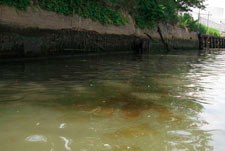 Be sure to use correct citation protocol and references, including citation of images that you got off of the Internet.  Please include a title page and reference page in addition to the 6 pages.  You must list all of your group members and the section that they are in.Go to Google Earth, Google Maps, or MapQuest to locate the Superfund site that you are interested in investigating or investigate a landfill - solid waste disposal site - (perhaps) near your community. Some suggestions are provided below; however, you are not limited to these sites.1) Hudson River Organizations	Hudson River Foundation	hudsonriver.orgDo not go to the Hudson river Foundation, but find a safe location along the Hudson River.RiverKeeperhttp://www.riverkeeper.org/Clearwaterhttp://www.clearwater.org/2) Newtown Creek, Queens, NY 11101 	Newtown Creek Wastewater Treatment Plant	nyc.gov	http://www.dec.ny.gov/environmentdec/36425.html3) Gowanus Canal, Brooklyn, NY 11231
	http://www.epa.gov/region02/superfund/npl/gowanus/4) Other: The Old Bethpage Landfill on LI, Fresh kills Landfillon Staten Island, waste disposal and landfill around Jamaica Bay, or in New Jersey.5) Five extra points will be given to those students who actually do visit the site and take field pictures (include yourself in some of the images).6) Five more points will be given to students who present their information in a 10 minute PPT slide presentation to the class (around the last week of classes).
	Answer the following questions in order to format your report:INTRODUCTION:  What is the problem or issue that you are addressing? For example, what pollutants are found in these locations?RESEARCH: 1) Describe the historical perspective on this problem/issue.  Include the background information on how this became a problem/ issue.2) When were the problems/issues realized and what kinds of risk assessments were done in order to realize the problem/issue? Refer to Toxicology Tutor to help you better understand Risk Assessment. 3) What are the potential toxins that may have affected a community?4) What media did those toxins travel through?5) Were there /are direct effects from toxic poisoning in a community? This mayinclude a community of birds, sea life, small mammals, as well as humans.* 6) What scientific data were used to verify the problem/ issue?  Show data charts and graphs.This is the most important part of the research.POLICY AND REMEDIATION7) What policy and economic developments took place in order to remediate the problem / issue?8) What was the actual remediation procedureused to address this problem?CONCLUSION9) Where do we stand today in understanding the problem/issue?10) What will you (and your group) do to personally help to change problems/ issues like these in the future? Helpful websites but also cite Journal articles (Library: Web of Science)Inactive Hazardous Waste Disposal Site Program (Superfund)Department of Environmental Conservation http://www.dec.ny.gov/chemical/8439.htmlEnvironmental Protection Agency: http://www.epa.gov/aboutepa/region2.htmlEPA Issues: http://www.epa.gov/gateway/learn/landcleanup.htmlNYC Health Tracking Portal http://www.nyc.gov/html/doh/html/tracking/tracking.shtmlEnvironmental Protection Agency:  http://www.epa.gov/Department of Environmental Protection   www.dep.gov,US Department of Health and Human Services  http://sis.nlm.nih.gov/enviro/toxtutor.htmlDepartment of Environmental Conservation (NY)http://www.dec.ny.govNational Library of Medicine ToxTown  http://toxtown.nlm.nih.gov/Toxicology Tutor  http://sis.nlm.nih.gov/enviro/toxtutor.htmlEPA air, water, www.epa.gov/air: www.epa.gov/waterFDA Food Safety   http://www.fda.gov/Food/FoodSafety/Consumer Product Safety Commission http://www.cpsc.gov/Department of Sanitation NYC     http://www.nyc.gov/html/dsny/html/home/home.shtmlEPA  Superfund Cleanup sites:  http://www.epa.gov/superfund/U.S. Department of Labor   http://www.osha.gov/